В соответствии с Федеральным законом «О приватизации государственного и муниципального имущества» от 21.12.2001 № 178-ФЗ, решением Собрания депутатов Батыревского муниципального округа Чувашской Республики от 30.03.2023 г.  № 11/22 «О порядке принятия решений об условиях приватизации муниципального имущества Батыревского муниципального округа Чувашской Республики», Прогнозным планом (программой) приватизации муниципального имущества Батыревского муниципального округа Чувашской Республики на 2024 год и основными направлениями приватизации муниципального имущества Батыревского муниципального округа Чувашской Республики на 2025-2026 годы, утвержденным решением Собрания депутатов Батыревского муниципального округа от 08.12.2023 №21/3 (с изменениями от 25.01.2024 г., 20.03.2024 г.):1. Приватизировать путем проведения аукциона с открытой формой подачи предложений о цене имущества в электронной форме, следующее муниципальное имущество, являющееся казной Батыревского муниципального округа Чувашской Республики:Лот №1.Земельный участок с кадастровым номером 21:08:320401:563, площадью 15593 кв.м с расположенным на нем объектом недвижимости:здание, назначение: нежилое, 1-этажное, общая площадь 1824,9 кв. м, кадастровый номер 21:08:320302:94, адрес: Чувашская Республика, Батыревский р-н, д. Нижнее Турмышево, ул. Мира, д.1, корп. Б.Начальная цена продажи – 396 000 (Триста девяносто шесть тысяч) рублей 00 копеек с учетом НДС, согласно отчету об оценке №6.14 от 26.06.2024, в том числе:- земельного участка – 115 000 (Сто пятнадцать тысяч) рублей 00 копеек без НДС, - здания – 281 000 (Двести восемьдесят одна тысяча) рублей 00 копеек с учетом НДС. Размер задатка (10% от начальной цены имущества) – 39 600 (Тридцать девять тысяч шестьсот) рублей 00 коп.Величина повышения начальной цены («Шаг аукциона») – 19 800 (Девятнадцать тысяч восемьсот) рублей 00 коп. (5 % от начальной цены продажи).Обременения объектов - отсутствуют.Лот №2.Земельный участок с кадастровым номером 21:08:370203:20, площадью 290 кв. м с расположенным на нем объектом недвижимости: здание, назначение: нежилое, 1-этажное, площадью 72,3 кв.м., 1972 года постройки, кадастровый номер 21:08:370203:122, адрес: Чувашская Республика, Батыревский район, д. Татарские Сугуты, ул. Школьная, д. 21.Начальная цена продажи – 150 000 (Сто пятьдесят тысяч) рублей 00 копеек с учетом НДС, согласно отчету об оценке №4.14 от 26.06.2024, в том числе:- земельного участка – 27 000 (Двадцать семь тысяч) рублей 00 копеек без НДС, - здания – 123 000 (Сто двадцать три тысячи) рублей 00 копеек с учетом НДС. Размер задатка (10% от начальной цены имущества) – 15 000 (Пятнадцать тысяч) рублей 00 коп.Величина повышения начальной цены («Шаг аукциона») – 7 500 (Семь тысяч пятьсот) рублей 00 коп. (5 % от начальной цены продажи).Обременения объектов - отсутствуют.Лот №3.Земельный участок с кадастровым номером 21:08:320601:238, площадью 3658 кв. м с расположенным на нем объектом недвижимости: здание, назначение: нежилое, 1-этажное, площадью 1686,4 кв. м, 1978 года постройки, кадастровый номер 21:08:320502:105, адрес: Чувашская Республика, Батыревский р-н, д. Шаймурзино, ул. К. Маркса, д.31.Начальная цена продажи – 515 000 (Пятьсот пятнадцать тысяч) рублей 00 копеек с учетом НДС, согласно отчету об оценке №5.14 от 26.06.2024, в том числе:- земельного участка – 42 000 (Сорок две тысячи) рублей 00 копеек без НДС, - здания – 473 000 (Четыреста семьдесят три тысячи) рублей 00 копеек с учетом НДС. Размер задатка (10% от начальной цены имущества) – 51 500 (Пятьдесят одна тысяча пятьсот) рублей 00 коп.Величина повышения начальной цены («Шаг аукциона») – 25 750 (Двадцать пять тысяч семьсот пятьдесят) рублей 00 коп. (5 % от начальной цены продажи).Обременения объектов - отсутствуют.Лот №4.Нежилое помещение с кадастровым номером 21:08:380302:111, площадью 58,2 кв.м, адрес: Чувашская Республика, Батыревский район, с. Алманчиково, пер. Школьный, д.3, пом. 2.Начальная цена продажи – 40 000 (Сорок тысяч) рублей 00 копеек с учетом НДС, согласно отчету об оценке №8.14 от 26.06.2024. Размер задатка (10% от начальной цены имущества) – 4 000 (Четыре тысячи) рублей 00 коп.Величина повышения начальной цены («Шаг аукциона») – 2 000 (Две тысячи) рублей 00 коп. (5 % от начальной цены продажи).Обременения объектов - отсутствуют.Лот №5.Земельный участок с кадастровым номером 21:08:100303:64, площадью 9766 кв. м с расположенными на нем объектами недвижимости:здание, назначение: нежилое, 1-этажное, площадью 26,6 кв.м., 1978 года постройки, кадастровый номер 21:08:100303:75, здание, назначение: нежилое, 2-этажное, площадью 504,2 кв.м., 1962 года постройки, кадастровый номер 21:08:100303:80,здание, назначение: нежилое, 1-этажное, площадью 192,7 кв.м., 1958 года постройки, кадастровый номер 21:08:100303:69,находящиеся по адресу: Чувашская Республика, Батыревский район, с/пос. Бикшикское, д. Яншихово, ул. Школьная, д. 9.Начальная цена продажи – 1 010 400 (Один миллион десять тысяч четыреста) рублей 00 копеек с учетом НДС, согласно отчету об оценке №7.14 от 26.06.2024, в том числе:- земельного участка – 442 000 (Четыреста сорок две тысячи) рублей 00 копеек без НДС, - здания (кадастровый номер 21:08:100303:80) – 364 400 (Триста шестьдесят четыре тысячи четыреста) рублей 00 копеек с учетом НДС;- здания (кадастровый номер 21:08:100303:75) – 63 000 (Шестьдесят три тысячи) рублей 00 копеек с учетом НДС;- здания (кадастровый номер 21:08:100303:69) – 141 000 (Сто сорок одна тысяча) рублей 00 копеек с учетом НДС.Размер задатка (10% от начальной цены имущества) – 101 040 (Сто одна тысяча сорок) рублей 00 коп.Величина повышения начальной цены («Шаг аукциона») – 50 520 (Пятьдесят тысяч пятьсот двадцать) рублей 00 коп. (5 % от начальной цены продажи).Обременения объектов - отсутствуют.2. Утвердить аукционную документацию для проведения открытого аукциона в электронной форме по продаже муниципального имущества Батыревского муниципального округа Чувашской Республики, согласно приложению.3. Единой комиссии по проведению торгов провести мероприятия по продаже имущества, указанного в пункте 1 настоящего распоряжения, в установленном порядке.4. Контроль за выполнением настоящего распоряжения возложить на заместителя главы - начальника отдела экономики, сельского хозяйства и инвестиционной деятельности администрации Батыревского муниципального округа.Глава Батыревского муниципального округа								     Р.В. СеливановЧĂВАШ РЕСПУБЛИКИН ПАТĂРЬЕЛ                                     МУНИЦИПАЛЛĂ ОКРУГĔН АДМИНИСТРАЦИЙĔ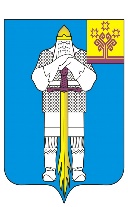 ЧУВАШСКАЯ РЕСПУБЛИКААДМИНИСТРАЦИЯБАТЫРЕВСКОГОМУНИЦИПАЛЬНОГО ОКРУГАЧУВАШСКАЯ РЕСПУБЛИКААДМИНИСТРАЦИЯБАТЫРЕВСКОГОМУНИЦИПАЛЬНОГО ОКРУГАХУШУ26.06.2024 ç., 388  №  Патăрьел ялěРАСПОРЯЖЕНИЕ26.06.2024 г. № 388село БатыревоРАСПОРЯЖЕНИЕ26.06.2024 г. № 388село БатыревоОб условиях приватизации муниципального имущества Батыревского муниципального округа Чувашской Республики             Об условиях приватизации муниципального имущества Батыревского муниципального округа Чувашской Республики             